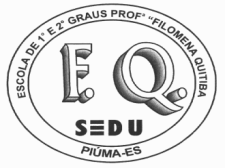 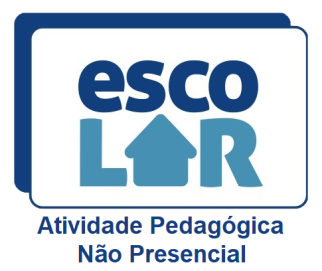 ATIVIDADE PEDAGÓGICA NÃO PRESENCIAL - APNPAssista as Videoaulas relacionada a sexta semana, veja o resumo da matéria aqui para responder as questões abaixo. LEI GERAL DOS GASES IDEAIS: rege qualquer transformação de uma dada massa de gás perfeito (ideal). Assim, quando uma dada massa de um gás sofre uma transformação, indo de um estado inicial para um estado final, vale a relação denominada lei geral dos gases ideaisTRANSFORMAÇÕES: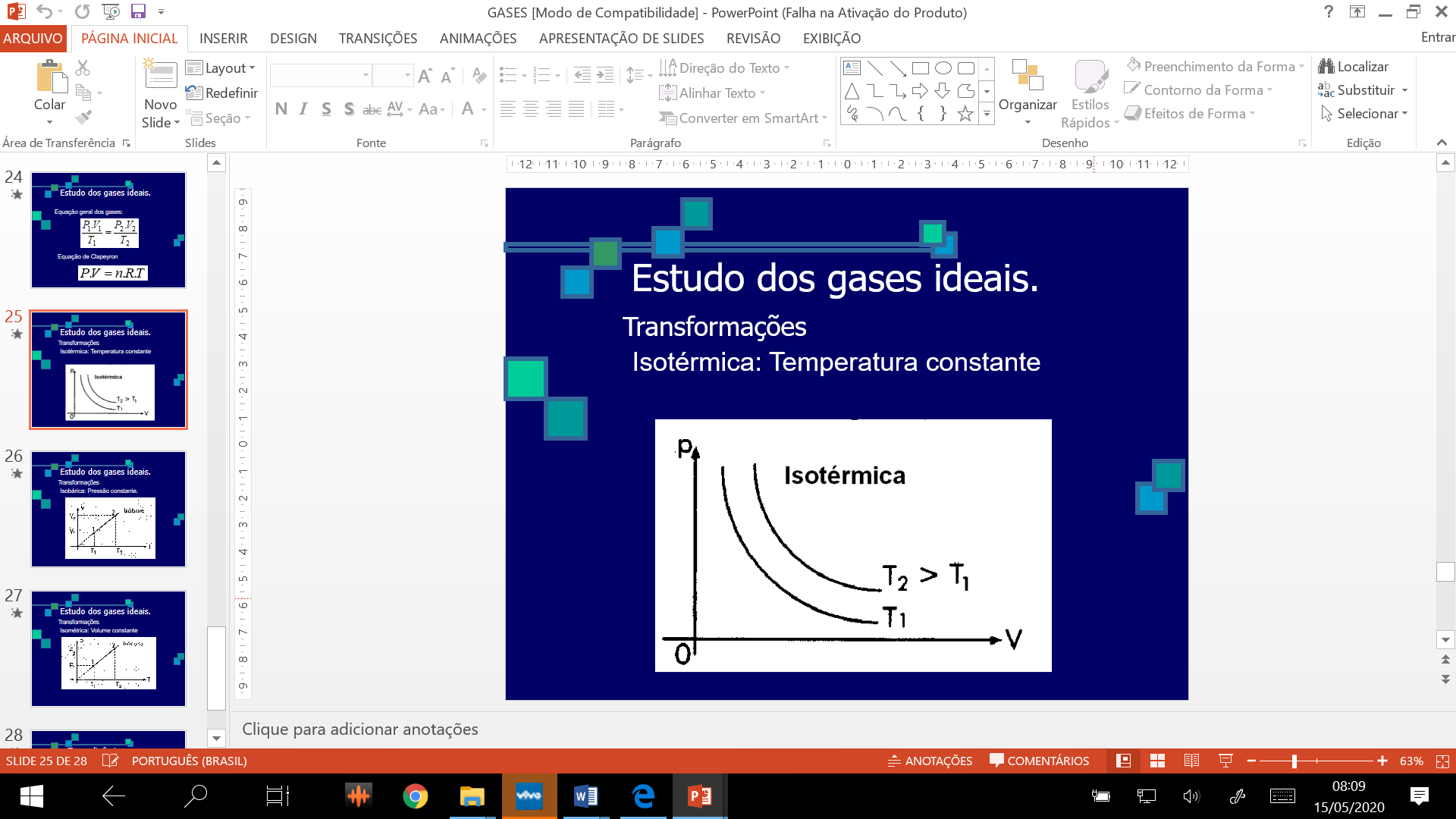 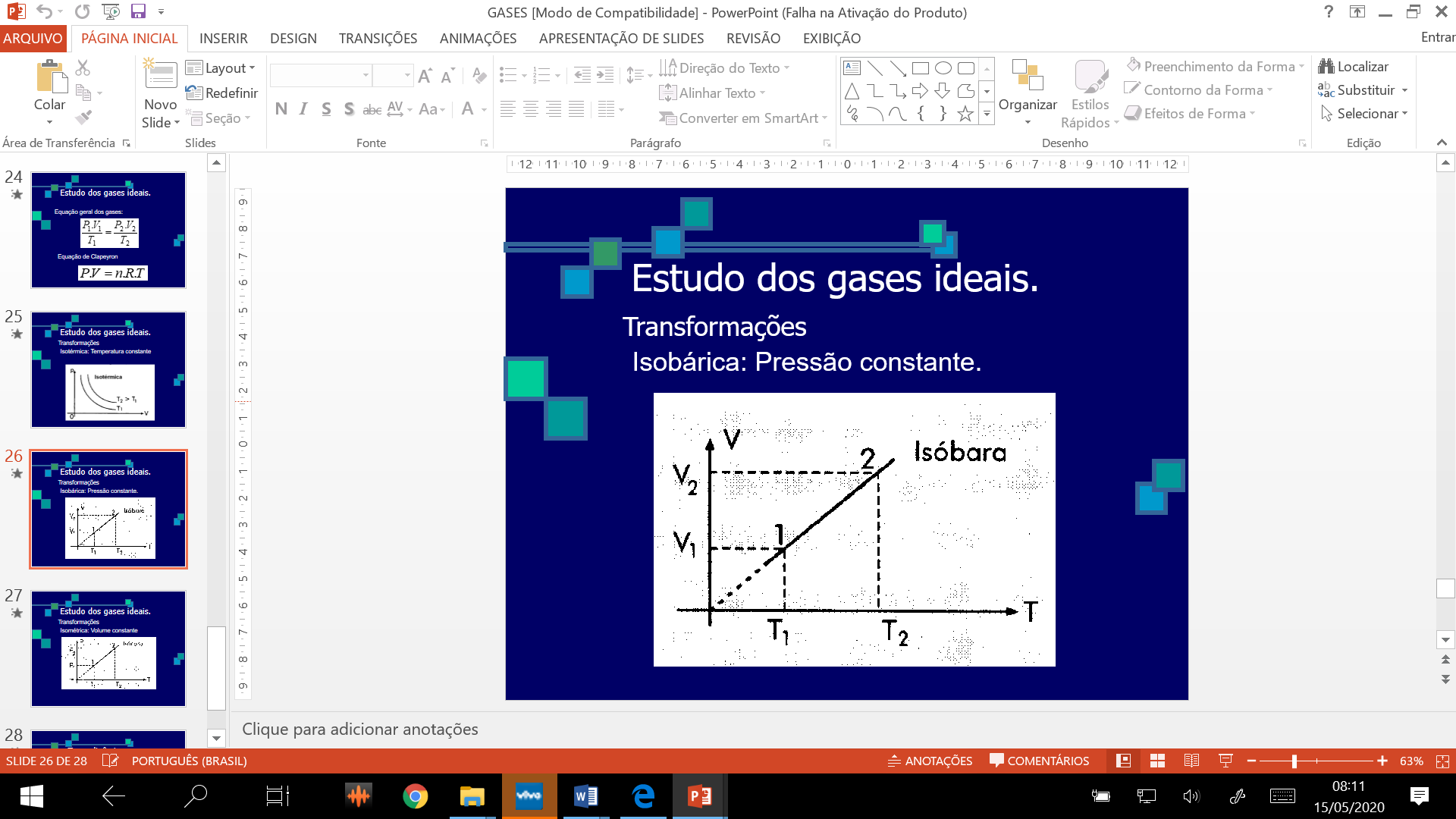 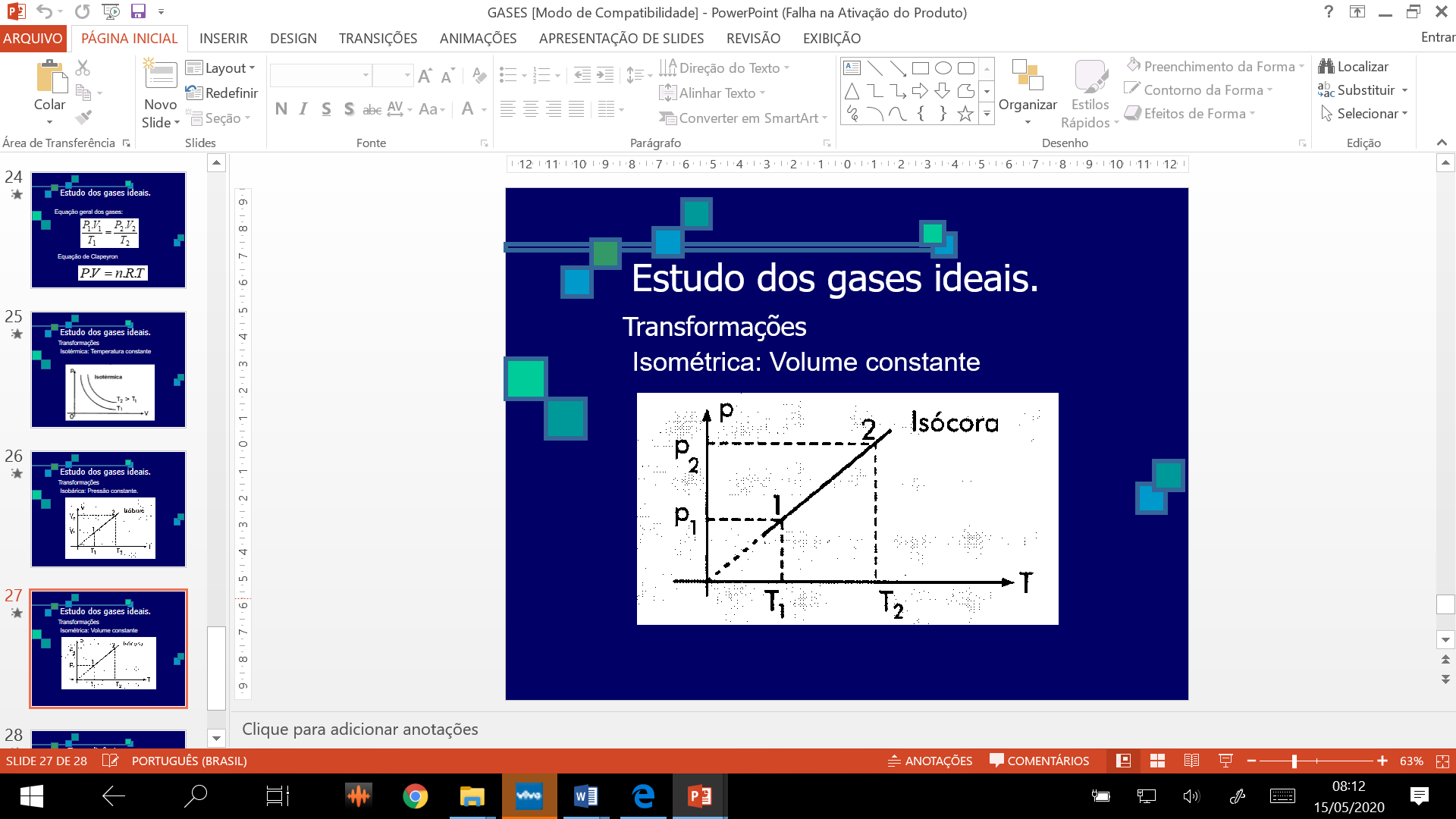 1. Isotérmica: temperatura constante  2. Isobárica: pressão constante           3. Isométrica: volume constanteLei de Boyle: A Compressibilidade dos GasesRobert Boyle estudou a compressibilidade dos gases e observou que o volume de uma massa fixa de um gás, numa dada temperatura, é inversamente proporcional à pressão do gás. Dada uma massa de gás numa temperatura constante, o produto de pressão pelo volume é constante.P1V1 = P2V2Lei de Charles: efeito de TºC sobre o Volume do Gás- O volume de uma quantidade constante de gás, sob pressão também constante, aumentava com a elevação da temperatura.- Enunciado: Se uma massa constante de gás forma mantida a pressão constante, o seu volume é diretamente proporcional à Temperatura Absoluta (Temperatura em Kelvin)V1 = V2      T1    T2             Lei de Gay-LussacEnunciado: Os volumes de gases se combinavam em razão expressa por pequenos números inteiros, desde que fossem medidos na mesma temperatura e pressão.Ex.: 100mL de H2 gasoso se combinam com exatamente 50mL de O2 gasoso para dar 100mL exatos de vapor de H2O, se todos os volumes forem medidos nas mesmas temperatura e pressão.Exercícios:1. Uma amostra de nitrogênio gasoso na bolsa de ar de um carro tem a pressão de P1 = 745mmHg com o volume de V1 = 65L. Se esta amostra foi transferida para uma bolsa de V2 = 25L, mantendo a mesma temperatura qual a pressão P2 do gás com o novo volume? Adote: P1V1 = P2V22. Suponha que se tenha uma amostra de CO2 numa seringa selada. O volume de gás é 25,0mL à temperatura ambiente (20ºC). Qual o volume final de gás, se você aquecer a seringa segurando-a na mão, até a temperatura de 37ºC? Qual o valor de V2?Condições Iniciais: V1 = 25mL                                 T1 = 20+273 = 293KCondições Finais:    V2 = ?                                 T2 = 37 + 273 = 310KAdote:   V1 = V2        T1     T2             SEMANA: 6 – FÍSICA – ATIVIDADE – ESTUDO DOS GASES, GRÁFICOS E LEIS                                                                        PERÍODO: 20/05/2020 a 27/05/2020SÉRIE/TURMA: 2M01; 2M02; 2M03; 2M04 TURNO: MatutinoPROFESSOR: Lucas Antonio XavierDISCIPLINA: FísicaCONTEÚDO: Estudo dos gases: Gráficos das transformações gasosas: isotérmica, isobárica, isovolumétrica e trabalho termodinâmico. As Leis de Boyle-Mariotte, 1ª. e 2ª. Leis de Charles e Gay-Lussac.CONTEÚDO: Estudo dos gases: Gráficos das transformações gasosas: isotérmica, isobárica, isovolumétrica e trabalho termodinâmico. As Leis de Boyle-Mariotte, 1ª. e 2ª. Leis de Charles e Gay-Lussac.